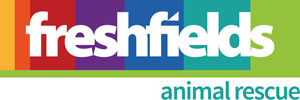 VOLUNTEER Role DESCRIPTIONRole:	Kennels Assistant Hours: 7.30am - 12.  or as agreed with Unit head.  Required minimum one day a week.Location:  Kennels Unit, Freshfields LiverpoolReports to:	Unit Manager Overall purpose of the ROLEYou will provide a vital role in supporting the Kennels staff to deliver an excellent standard of care, for the dogs.   You will help us to ensure that our dogs are given everything they need to be ready for adoption, and make a real and valuable difference to their chances of a happy and healthy new life.KEY TASKS – KENNELS uNITTo provide a clean, comfortable environment for the dogs, including feeding, cleaning the kennels and sleeping areas To perform essential tasks such as washing and hanging bedding, ensuring that each dog has a clean supply of bedding and blanketsTo exercise the dogs on-site in the Dog Activity Field or off-site. To take part in enrichment activities for the dogs, dog-walking and playTo ensure that kennels and exercise areas are locked and secure and that a high standard of health and safety is observed at all timesTo be attentive to the health, safety and wellbeing of animals, staff and visitors whilst on shift, reporting any concerns to the staff as appropriateTo follow Freshfields Animal Rescue policies and procedures at all timesOther duties relevant to the requirements of the post as requested. KEY skills AND QUALITIESEnergetic and practical approach, able to respond positively to the challenges of working in a busy Kennels Unit Confident and able to safely work with rescued dogs. Ability to pay attention to dogs’ behaviour, responding appropriately under the direction of the Kennels Unit head and staffPositive and friendly attitudeReliable and trustworthyAble to take direction and follow detailed instruction from Unit staff regarding the animals’ individual needsAble to work on own initiative and as part of a teamWilling to give a regular commitment to insure stability for the dogsAble to manage the physical demands of the postTIME commitmentMinimum one day a week to fit into the kennel unit and dogs routines. 